                                                                                        Bydgoszcz,07.07.2022r.UNIWERSYTET KAZIMIERZA WIELKIEGO W BYDGOSZCZY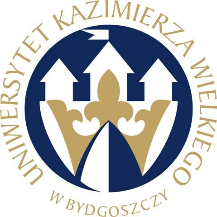 ul. Chodkiewicza 30, 85 – 064 Bydgoszcz, tel. 052 341 91 00 fax. 052 360 82 06NIP 5542647568 REGON 340057695www.ukw.edu.plODPOWIEDZI NA PYTANIA           Działając na podstawie ustawy Prawo zamówień publicznych (tj. Dz. U. z 2019 r. poz. 2019) Zamawiający przekazuje treść zapytań wraz z udzielonymi odpowiedziami w postępowaniu o udzielenie zamówienia publicznego pn: ” Dostawa sprzętu sieciowego półki na dyski i karty SAS PERC  H840 do serwera” .W półkach dyskowych wiodących producentów czy to serwerów czy macierzy nie stosuje się wysuwanych szyn RACK. Czy Zamawiający zaakceptuje szyny statyczne i zrezygnuje z wymagania dostarczenia kompletu wysuwanych szyn umożliwiających montaż w szafie rack i wysuwanie półki dyskowej do celów serwisowych bez konieczności odłączania okablowania?ODP. 1. Akceptujemy szyny statyczne w związku z czym nie ma konieczności dostarczenia kompletu szyn wysuwanych.2. Zamawiający wymaga dysków NL-SAS o szybkości transmisji 1.2 GBps. Taka prędkość jest niemożliwa do osiągnięcia dla dysków talerzowych, a nawet dla dysków SSD. Prosimy o uściślenie że zamawiającemu chodziło o szybkość interfejsu dyskowego na poziomie 12Gb/s a nie o faktyczną szybkość przesyłania danych dla dysku.ODP. 2. W części dotyczącej szybkości transmisji doszło do pomyłki w opisie ze strony Zamawiającego, chodziło o szybkość interfejsu dyskowego na poziomie 12Gb/s, w związku z czym prosimy o dostarczenie dysków NL-SAS spełniających w/w wymaganie.3. Półka dyskowa nie posiada wbudowanego sprzętowego kontrolera. Kontrolerem dla półki dyskowej jest karta SAS HBA montowana w serwerze do której podłączona jest półka. Oferowana przez nas karta spełnia te zapisy. Prosimy o zaakceptowanie tego jako spełnienie zapisu.
ODP. 3. Akceptujemy zapis, w którym to kontrolerem dla półki dyskowej jest karta SAS HBA, gdyż stanowi ona integralną część zamówienia.
4. Zamawiający wymaga wsparcia dla półki dyskowej dla określonych systemów operacyjnych. Wsparcie dla określonych systemów operacyjnych określa w rzeczywistości karta SAS HBA montowana w serwerze do której podłączona będzie półka. Prosimy o zaakceptowanie tego jako spełnienie tego zapisu. Ponadto producent karty nie oferuje wsparcia dla Windows Server 2012. Czy zamawiający zgodzi się zrezygnować ze wsparcia karty SAS HBA dla tego systemu operacyjnego?ODP. 4. Akceptujemy zapis, w którym to karta SAS HBA określa wsparcie dla systemów operacyjnych a nie sama półka dyskowa, gdyż karta stanowi integralną część zamówienia. Ze względu na to, że przedmiot zamówienia będzie podłączony do serwera Dell PowerEgde R840 obsługiwanego przez system Linux (Ubuntu), zgadzamy się zrezygnować ze wsparcia dla systemu Windows Server 2012.


Kanclerz UKWMgr Renata Malak